Wydatek współfinansowany w projekcie ze środków Unii Europejskiej w ramach Europejskiego Funduszu Społecznego z Programu Operacyjnego Wiedza Edukacja Rozwój. Projekt  realizowany w oparciu o umowę nr  POWR.03.05.00-00-A067/19-00  zawartą pomiędzy Uniwersytetem Warszawskim a Narodowym Centrum Badań i Rozwoju.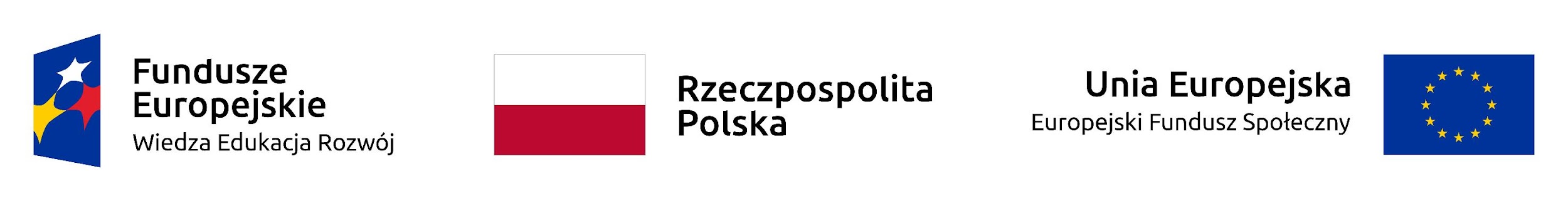 				             Załącznik nr 1 do SWZ Opis przedmiotu zamówieniaSpecyfikacja technicznaCzęść 1 AIT-15 -  Drukarka A3Część 2 AIT – 45 Komputerowa stacja robocza do modelowania 3D Składająca się z:Jednostka obliczeniowa – 1 sztukaMonitory – 2 szt.Część 3AIT-46 Stacja robocza do projektowania 3D + komputer sterujący drukarkami w pomieszczeniu drukarek – 2 sztukiKażda sztuka składająca się z:Jednostka obliczeniowa – 1 sztukaMonitory - 2 sztukiCzęść 4AIT – 47 Przenośny i lekki komputer dla specjalisty ds. grafiki dotykowejCzęść 5AIT-65 - Dyski sieciowe do macierzy dyskowej, AIT-65 PamięciSkładający się z:Dyski sieciowe do macierzy dyskowej – 4  sztukiPamięci RAM – 3 sztukiCzęść 6AIT-66 - Stanowisko komputerowe dla Edytora zbiorów (komputer z monitorem)Składające się z:Jednostka obliczeniowaMonitor Część 7AIT-72 Sprzęt Stacja robocza dla programistySkładająca się z:Jednostka ObliczeniowaMonitory - 2 sztukiCzęść 8AIT-74 Laptop do celów projektowychCzęść 9AIT – 75  Stacja dokującaCzęść 10AIT-14.1 Komputer typu All in One – 4 sztukiCzęść 11AIT-14.2 - Telewizor 75”  -  4 sztukiCzęść 12AIT-BON1 - Telewizor 65”  - 3 sztukiCzęść 13AIT-77 - Dyski sieciowe do macierzy dyskowej, AIT-77 PamięciSkładający się z:Dyski sieciowe do macierzy dyskowej – 4  sztukiPamięci RAM – 3 sztukiL.p.Nazwa parametru lub funkcja pomiarowa1.Nazwa producenta sprzętu, typ, model, 2Obsługiwane formaty papieru3Obsługiwana gramatura papieru przynajmniej w przedziale 80 - 220 g/m24Obsługiwane typy papieru
Przynajmniej: kolorowy, fotograficzny, zwykły, etykiety, koperty5Maksymalna deklarowana prędkość druku (A4, kolor) nie mniej niż 20 str/min6Rozdzielczość druku min. 600 x 600 dpi7Duplex automatyczny8Dostępne interfejsy USB, LAN9Wyświetlacz z przyciskami10Dołączony zestaw tonerów startowych11Przynajmniej 2 podajniki automatyczne w tym jeden na papier A312Podajnik ręczny13Kompatybilność z systemami Windows 7 i nowszymi14Autoryzowany przez producenta serwis gwarancyjny i pogwarancyjny15Gwarancja min. 12 miesięcyL.p.Nazwa parametru lub funkcja pomiarowa1.Nazwa producenta sprzętu, typ, model, 2Fabrycznie nowa bardzo wydajna stacja robocza trwale oznaczona logiem producenta przeznaczona do modelowania grafiki 3D3Bardzo wydajny wielordzeniowy i wielowątkowy procesor najnowszej generacji o wydajności nie mniejszej niż 21000 pkt w teście PassMark https://www.cpubenchmark.net/high_end_cpus.html
Wyposażony w system chłodzący zapewniający bezproblemową pracę przy pełnym obciążeniu4Minimalna zainstalowana pamięć ram to: 64GB, typ pamięci DDR 4, taktowanie przynajmniej 2500MHz5Dysk SSD wyprodukowanie przez producenta zestawu o pojemności 512TB z interfejsem M.2.PCIe6Dysk SATA o pojemności 2TB i prędkości obrotowej min 5400 obr/min7Napęd optyczny pozwalający na odtwarzania i nagrywanie płyt CD oraz DVD8Bardzo mocna karta graficzna pozwalająca na obsługę min. 2 monitorów ze złączem DP osiągająca w testach wydajności PassMark wynik nie niższy niż 15000 pkt. (https://www.videocardbenchmark.net/high_end_gpus.html)9Zasilacz o mocy zapewniającej bezproblemową pracę zestawu przy pełnym obciążeniu posiadający certyfikat sprawności 80 Plus Gold lub lepszy10Dołączona mysz wyprodukowana przez producenta zestawu, wyposażona w 2 przyciski oraz rolkę do przewijania. Interfejs USB.11Dołączona klawiatura wyprodukowana przez producenta zestawu wyposażona w interfejs USB12Karta sieciowa Gigabit Ethernet13Obudowa typu Tower (także mini i micro tower)1464 bitowy system operacyjny w najnowszej wersji, umożliwiający pracę w domenie Active Directory oraz instalację specjalistycznego oprogramowania: JAWS (Job Access With Speech), NVDA (NonVisual Desktop Access), Duxbury Braille Translator w najnowszych wersjach. Kompatybilność oprogramowania 
nie może być uzyskana poprzez jakąkolwiek emulacje. 15Przynajmniej 36 miesięcy gwarancji producenta z możliwością przedłużenia 16Autoryzowany serwis gwarancyjny i pogwarancyjny na terenie Polski17Czas reakcji serwisu gwarancyjnego: maksymalnie następny dzień roboczyL.p.Nazwa parametru lub funkcja pomiarowa1.Nazwa producenta sprzętu, typ, model, 2Fabrycznie nowe monitory do stacji roboczej przeznaczone do pracy w środowisku wielomonitorowym3Przekątna ekranu min. 23”4Obudowa w kolorze czarnym, wyposażona w przyciski do obsługi monitora5Obudowa o maksymalnie cienkich ramkach bocznych nie przeszkadzających w pracy z wieloma monitorami, max. szerokość ramek bocznych 2 mm6Maksymalna rozdzielczość nie mniejsza niż 1920 x 10807Format obrazu 16:98Matryca IPS z matową powłoką9Typowy czas reakcji nie gorszy niż 5ms.10Jasność na poziomie 250 cd/m211Kontrast nie niższy niż 950:112Monitor wyposażony przynajmniej w 1 złącze Display Port, 1x HDMI, 1x DVI-D oraz przynajmniej 1 złącze USB 3.0, wejście oraz wyjście mini jack.13Wbudowane głośniki z możliwością regulacji głośności z panelu monitora14Automatyczna regulacja jasności15Dołączona podstawka monitora o szerokim zakresie regulacji, min 130 mm góra dół, możliwość ustawienia monitora w pozycji pionowej.16Dołączony kabel sygnałowy Display Port oraz kabel zasilający17Przynajmniej 60 miesięcy gwarancji producenta L.p.Nazwa parametru lub funkcja pomiarowa1.Nazwa producenta sprzętu, typ, model, 2Fabrycznie nowa bardzo wydajna stacja robocza trwale oznaczona logiem producenta przeznaczona do projektowania grafiki 3D3Bardzo wydajny wielordzeniowy i wielowątkowy procesor najnowszej generacji o wydajności nie mniejszej niż 15000 pkt w teście PassMark https://www.cpubenchmark.net/high_end_cpus.html
Wyposażony w system chłodzący zapewniający bezproblemową pracę przy pełnym obciążeniu4Minimalna zainstalowana pamięć ram to: 30GB, typ pamięci DDR 4, taktowanie przynajmniej 2500MHz5Dysk SSD wyprodukowanie przez producenta zestawu o pojemności 512 GB z interfejsem M.2.PCIe6Dysk SATA o pojemności 1TB i prędkości obrotowej min 5400 obr/min7Napęd optyczny pozwalający na odtwarzania i nagrywanie płyt CD oraz DVD8Bardzo mocna karta graficzna pozwalająca na obsługę min. 2 monitorów ze złączem DP osiągająca w testach wydajności PassMark wynik nie niższy niż 10000 pkt. (https://www.videocardbenchmark.net/high_end_gpus.html)9Zasilacz o mocy zapewniającej bezproblemową pracę zestawu przy pełnym obciążeniu posiadający certyfikat sprawności 80 Plus Gold lub lepszy10Dołączona mysz wyprodukowana przez producenta zestawu, wyposażona w 2 przyciski oraz rolkę do przewijania. Interfejs USB.11Dołączona klawiatura wyprodukowana przez producenta zestawu wyposażona w interfejs USB12Karta sieciowa Gigabit Ethernet13Obudowa typu Tower (także mini i micro tower)1464 bitowy system operacyjny w najnowszej wersji, umożliwiający pracę w domenie Active Directory oraz instalację specjalistycznego oprogramowania: JAWS (Job Access With Speech), NVDA (NonVisual Desktop Access), Duxbury Braille Translator w najnowszych wersjach. Kompatybilność oprogramowania 
nie może być uzyskana poprzez jakąkolwiek emulacje. 15Przynajmniej 36 miesięcy gwarancji producenta z możliwością przedłużenia 16Autoryzowany serwis gwarancyjny i pogwarancyjny na terenie Polski17Czas reakcji serwisu gwarancyjnego: maksymalnie następny dzień roboczyL.p.Nazwa parametru lub funkcja pomiarowa1.Nazwa producenta sprzętu, typ, model, 2Fabrycznie nowe monitory do stacji roboczej przeznaczone do pracy w środowisku wielomonitorowym3Przekątna ekranu min. 23”4Obudowa w kolorze czarnym, wyposażona w przyciski do obsługi monitora5Obudowa o maksymalnie cienkich ramkach bocznych nie przeszkadzających w pracy z wieloma monitorami, max. szerokość ramek bocznych 2 mm6Maksymalna rozdzielczość nie mniejsza niż 1920 x 10807Format obrazu 16:98Matryca IPS z matową powłoką9Typowy czas reakcji nie gorszy niż 5ms.10Jasność na poziomie 250 cd/m211Kontrast nie niższy niż 950:112Monitor wyposażony przynajmniej w 1 złącze Display Port, 1x HDMI, 1x DVI-D oraz przynajmniej 1 złącze USB 3.0, wejście oraz wyjście mini jack.13Wbudowane głośniki z możliwością regulacji głośności z panelu monitora14Automatyczna regulacja jasności15Dołączona podstawka monitora o szerokim zakresie regulacji, min 130 mm góra dół, możliwość ustawienia monitora w pozycji pionowej.16Dołączony kabel sygnałowy Display Port oraz kabel zasilający17Przynajmniej 60 miesięcy gwarancji producenta L.p.Nazwa parametru lub funkcja pomiarowa1.Nazwa producenta sprzętu, typ, model, 2Fabrycznie nowy, wydajny i bardzo lekki laptop z dotykowym ekranem. Wyposażony w aluminiową obudowę w ciemnym kolorze3Wydajny wielordzeniowy procesor osiągający w testach PassMark wynik nie niższy niż: 9700 pkt4Minimalna zainstalowana pamięć, to: 12GB5Dysk wykonany w technologii SSD o pojemności przynajmniej 240GB6Dotykowy ekran o przekątnej maksymalnie 13,6 cala pozwalający na pracę z maksymalną rozdzielczością nie mniejszą niż 1920x1080px7Współczynnik proporcji 3:28Wielopunktowy ekran dotykowy9Klawiatura w układzie QWERTY10Karta sieciowa Wifi w standardzie ax/ac/a/b/g/n, bluetooth11Dołączona klawiatura wyprodukowana przez producenta zestawu wyposażona w interfejs USB12Przynajmniej 1 porty USB C  + 1 port USB 3, mini Jack 3,5”13Złącze mini Jack 3,5”, przynajmniej 2 dalekosiężne mikrofony14Głośniki z obsługą technologii Dolby Audio15Oprogramowanie układowe TPM16Deklarowana masa nie większa niż 1300g17Kamerka nagrywająca w jakości HD lub wyższej1864 bitowy system operacyjny w najnowszej wersji, umożliwiający pracę w domenie Active Directory oraz instalację specjalistycznego oprogramowania: JAWS (Job Access With Speech), NVDA (NonVisual Desktop Access), Duxbury Braille Translator w najnowszych wersjach. Kompatybilność oprogramowania 
nie może być uzyskana poprzez jakąkolwiek emulacje. 19Przynajmniej 24 miesiące gwarancji producenta z możliwością przedłużenia 20Autoryzowany serwis gwarancyjny i pogwarancyjny na terenie PolskiL.p.Nazwa parametru lub funkcja pomiarowaWymagane1Opis ogólnyDyski twarde do serwerów, dedykowane do pracy ciągłej2PojemnośćNie mniej niż 6TB3Prędkość obrotowaNie mniejsza niż 5400 obrotów/min4InterfaceSATA III5Format3,5”6Pamięć podręczna dyskuNie mniej niż 64MB7KompatybilnośćDyski muszą być kompatybilne z posiadanymi obecnie dyskami WD RED 6TB8GwarancjaPrzynajmniej 3 lata gwarancjiL.p.L.p.Nazwa parametru lub funkcja pomiarowaNazwa parametru lub funkcja pomiarowaWymagane1Opis ogólnyOpis ogólnyPamięci RAM dedykowane do pracy w serwerachPamięci RAM dedykowane do pracy w serwerach2PojemnośćPojemnośćNie mniej niż 16GBNie mniej niż 16GB3Typ pamięciTyp pamięciDDR 3, ECC, REGDDR 3, ECC, REG4KompatybilnośćKompatybilnośćPamięci muszą być kompatybilne z posiadanymi przez zamawiającego serwerami DELL R 720 oraz posiadanymi pamięciami o oznaczeniu HMT42GR7AFR4A-PBPamięci muszą być kompatybilne z posiadanymi przez zamawiającego serwerami DELL R 720 oraz posiadanymi pamięciami o oznaczeniu HMT42GR7AFR4A-PB5GwarancjaGwarancjaPrzynajmniej 2 lata gwarancjiPrzynajmniej 2 lata gwarancji6DodatkoweDodatkoweOferowany produkt musi być fabrycznie nowy, zamawiający nie dopuszcza produktów naprawianychOferowany produkt musi być fabrycznie nowy, zamawiający nie dopuszcza produktów naprawianychOpis ogólnyWydajny wielordzeniowy komputer trwale oznaczony logiem producentaProcesorBardzo wydajny wielordzeniowy i wielowątkowy procesor najnowszej generacji o wydajności nie mniejszej niż  15000 pkt w teście PassMark https://www.cpubenchmark.net/high_end_cpus.html
Wyposażony w system chłodzący zapewniający bezproblemową pracę przy pełnym obciążeniuProszę podać wynik testu.Pamięć RAMMinimalna zainstalowana pamięć, to: 16GB, typ pamięci DDR 4, taktowanie przynajmniej 2500MHzDysk twardyBardzo szybki dysk SSD o pojemności  przynajmniej 256GB  +Dysk SATA o pojemności 2TB i prędkości obrotowej min 5400 obr/minNapęd optycznyNapęd optyczny pozwalający na odtwarzania i nagrywanie płyt CD oraz DVDKarta graficznaZintegrowana, osiągająca w testach G3D średni wynik nie gorszy niż 1300 pkt, https://www.videocardbenchmark.net/Płyta głównaPłyta główna zapewniająca stabilną pracę całego zestawu ZasilaczZasilacz o mocy zapewniającej bezproblemową pracę zestawu przy pełnym obciążeniu. Musi posiadać certyfikat sprawności 80 Plus Gold lub lepszyUrządzenia wskazująceMysz wyprodukowana przez producenta zestawu, wyposażona w 2 przyciski oraz rolkę do przewijania. Interface USB. KlawiaturaKlawiatura wyprodukowana przez producenta zestawu.KomunikacjaKarta sieciowa Gigabit Ethernet ObudowaObudowa typu Tower (także mini i micro tower) lub SFFOprogramowanieSystem operacyjny MS Windows 10 Pro x64 w polskiej wersji językowej GwarancjaPrzynajmniej 36 miesiące gwarancji producenta w trybie next business day (NBD) z opcją naprawy u klientaOpis ogólnyMonitor  do stacji roboczej PrzekątnaPrzekątna ekranu nie mniejsza niż 21,5”ObudowaObudowa w kolorze czarnym, wyposażona w przyciski do obsługi monitoraRozdzielczośćMin 1920 x 1080Format obrazu16:9MatrycaTN LED Kolor obudowyczarnyTypowy czas reakcjiNie gorszy niż 2msJasnośćJasność na poziomie 250 cd/m2KontrastNie niższy niż 950:1 ZłączaMonitor wyposażony przynajmniej w 1 złącze Display Port, 1x HDMI, 1x VGA ZasilanieDeklarowany przez producenta maksymalny pobór mocy nie przekraczający 20W, w trybie oszczędzania energii max 0.5WFunkcje dodatkoweAutomatyczna regulacja jasności, technologia minimalizująca lub eliminująca migotanie ekranuAkcesoriaPodstawka monitora umożliwiająca dostosowanie wysokości i kąta pochylenia oraz obrotuGwarancjaPrzynajmniej 3 lata gwarancji producenta L.p.Nazwa parametru lub funkcja pomiarowa1.Nazwa producenta sprzętu, typ, model, 2Fabrycznie nowa, bardzo wydajna stacja robocza  trwale oznaczona logiem producenta3Bardzo wydajny wielordzeniowy i wielowątkowy procesor najnowszej generacji o wydajności nie mniejszej niż  15000 pkt w teście PassMark https://www.cpubenchmark.net/high_end_cpus.html
Wyposażony w system chłodzący zapewniający bezproblemową pracę przy pełnym obciążeniu4Minimalna zainstalowana pamięć, to: 30GB, typ pamięci DDR 4, taktowanie przynajmniej 2500MHz5Dysk SSD wyprodukowany przez producenta zestawu o pojemności min. 512 GB z interfejsem M.2.PCIe6Napęd optyczny pozwalający na odtwarzania i nagrywanie płyt CD oraz DVD7Bardzo mocna karta graficzna pozwalająca na obsługę min. 2 monitorów ze złączem DP osiągająca w testach wydajności PassMark wynik nie niższy niż 10000 pkt. (https://www.videocardbenchmark.net/high_end_gpus.html)8Zasilacz o mocy zapewniającej bezproblemową pracę zestawu przy pełnym obciążeniu. Musi posiadać certyfikat sprawności 80 Plus Gold lub lepszy9Mysz wyprodukowana przez producenta zestawu, wyposażona w 2 przyciski oraz rolkę do przewijania. Interface USB.11Dołączona klawiatura w układzie QWERTY  wyprodukowana przez producenta zestawu wyposażona w interfejs USB12Karta sieciowa Gigabit Ethernet13Obudowa typu Tower (także mini i micro tower)1464 bitowy system operacyjny w najnowszej wersji, umożliwiający pracę w domenie Active Directory oraz instalację specjalistycznego oprogramowania: JAWS (Job Access With Speech), NVDA (NonVisual Desktop Access), Duxbury Braille Translator w najnowszych wersjach. Kompatybilność oprogramowania 
nie może być uzyskana poprzez jakąkolwiek emulacje. 15Przynajmniej 36 miesięcy gwarancji producenta z możliwością przedłużenia16Autoryzowany serwis gwarancyjny i pogwarancyjny na terenie Polski17Czas reakcji serwisu gwarancyjnego: maksymalnie następny dzień roboczyL.p.Nazwa parametru lub funkcja pomiarowa1.Nazwa producenta sprzętu, typ, model, 2Fabrycznie nowe monitory do stacji roboczej przeznaczone do pracy w środowisku wielomonitorowym3Przekątna ekranu min. 23”4Obudowa w kolorze czarnym, wyposażona w przyciski do obsługi monitora5Obudowa o maksymalnie cienkich ramkach bocznych nie przeszkadzających w pracy z wieloma monitorami, max. szerokość ramek bocznych 2 mm6Maksymalna rozdzielczość nie mniejsza niż 1920 x 10807Format obrazu 16:98Matryca IPS z matową powłoką9Typowy czas reakcji nie gorszy niż 5ms.10Jasność na poziomie 250 cd/m211Kontrast nie niższy niż 950:112Monitor wyposażony przynajmniej w 1 złącze Display Port, 1x HDMI, 1x DVI-D oraz przynajmniej 1 złącze USB 3.0, wejście oraz wyjście mini jack.13Wbudowane głośniki z możliwością regulacji głośności z panelu monitora14Automatyczna regulacja jasności15Dołączona podstawka monitora o szerokim zakresie regulacji, min 130 mm góra dół, możliwość ustawienia monitora w pozycji pionowej.16Dołączony kabel sygnałowy Display Port oraz kabel zasilający17Przynajmniej 60 miesięcy gwarancji producenta L.p.Nazwa parametru lub funkcja pomiarowa1.Nazwa producenta sprzętu, typ, model, 2Fabrycznie nowy, bardzo wydajny, lekki laptop ze wzmocnioną obudową z możliwością podłączenia stacji dokującej3Wydajny wielordzeniowy procesor osiągający w testach PassMark wynik nie niższy niż: 11000 pkthttps://www.cpubenchmark.net/high_end_cpus.html4Minimalna zainstalowana pamięć, to: 16GB, typ pamięci DDR 4, taktowanie przynajmniej 2400MHz5Dysk SSD o pojemności  nie mniejszej niż 500GB z interfejsem M.2.PCIe, kontroler dysku NVMe6Ekran z matrycą IPS o przekątnej maksymalnie 14,1”wykonany w technologii matowej7Max. rozdzielczość nie mniejsza niż 1920x10808Touchpad + trackpoint9Podświetlana klawiatura w układzie QWERTY10Karta sieciowa Gigabit Ethernet, Wifi w standardzie ac/a/b/g/n, bluetooth, modem 4G11Przynajmniej 2 porty USB 3.0 lub 3.1, przynajmniej 2 porty USB C w tym jeden z funkcją Display Port, 1x HDMI. 12Złącze stacji dokującej13Masa maksymalnie 1.6 kg14Kamerka internetowa przynajmniej 1 Mpix15Fizyczna zaślepka klawiatury16Czytnik linii papilarnych17Układ szyfrowania TPM1864 bitowy system operacyjny w najnowszej wersji, umożliwiający pracę w domenie Active Directory oraz instalację specjalistycznego oprogramowania: JAWS (Job Access With Speech), NVDA (NonVisual Desktop Access), Duxbury Braille Translator w najnowszych wersjach. Kompatybilność oprogramowania 
nie może być uzyskana poprzez jakąkolwiek emulacje. 19Przynajmniej 36 miesięcy gwarancji producenta20Autoryzowany serwis gwarancyjny i pogwarancyjny na terenie PolskiL.p.Nazwa parametru lub funkcja pomiarowa1.Nazwa producenta sprzętu, typ, model, 2Fabrycznie nowa, przystosowana do współpracy z laptopem wyspecyfikowanym w AIT-74 Laptop do celów projektowych3Stacja dokująca posiadająca przynajmniej złącze RJ 45, 2x USB 3.0, HDMI lub Display Port4Przynajmniej 24 miesięcy gwarancji producenta5Autoryzowany serwis gwarancyjny i pogwarancyjny na terenie PolskiL.p.Nazwa parametru lub funkcja pomiarowa1.Nazwa producenta sprzętu, typ, model, 2Fabrycznie nowe bardzo wydajne urządzenie typu all in one trwale oznaczone logiem producenta3Bardzo wydajny wielordzeniowy i wielowątkowy procesor najnowszej generacji o wydajności nie mniejszej niż 21000 pkt w teście PassMark https://www.cpubenchmark.net/high_end_cpus.html
Wyposażony w system chłodzący zapewniający bezproblemową pracę przy pełnym obciążeniu4Minimalna zainstalowana pamięć ram to: 64GB, typ pamięci DDR 4, taktowanie przynajmniej 2500MHz5Dysk SSD wyprodukowanie przez producenta zestawu o pojemności min. 512TB z interfejsem M.2.PCIe6Dysk SATA o pojemności min. 2TB i prędkości obrotowej min 5400 obr/min7Napęd optyczny pozwalający na odtwarzania i nagrywanie płyt CD oraz DVD8Bardzo mocna karta graficzna pozwalająca na obsługę min. 2 monitorów ze złączem DP osiągająca w testach wydajności PassMark wynik nie niższy niż 15000 pkt. (https://www.videocardbenchmark.net/high_end_gpus.html)9Zasilacz o mocy zapewniającej bezproblemową pracę zestawu przy pełnym obciążeniu posiadający certyfikat sprawności 80 Plus Gold lub lepszy10Dołączona mysz wyprodukowana przez producenta zestawu, wyposażona w 2 przyciski oraz rolkę do przewijania. Interfejs USB.11Dołączona klawiatura wyprodukowana przez producenta zestawu wyposażona w interfejs USB12Karta sieciowa Gigabit Ethernet13Obudowa typu Tower (lub mini i micro tower)1464 bitowy system operacyjny w najnowszej wersji, umożliwiający pracę w domenie Active Directory oraz instalację specjalistycznego oprogramowania: JAWS (Job Access With Speech), NVDA (NonVisual Desktop Access), Duxbury Braille Translator w najnowszych wersjach. Kompatybilność oprogramowania 
nie może być uzyskana poprzez jakąkolwiek emulacje. 15Przynajmniej 36 miesięcy gwarancji producenta z możliwością przedłużenia 16Autoryzowany serwis gwarancyjny i pogwarancyjny na terenie Polski17Czas reakcji serwisu gwarancyjnego: maksymalnie następny dzień roboczyL.p.Nazwa parametru lub funkcja pomiarowa1.Nazwa producenta sprzętu, typ, model, 2Fabrycznie nowy telewizor wraz ze  stojakiem na kółkach.3Przekątna ekrany w przedziale 74” – 80”, format ekranu 16:94Rozdzielczość UHD/4K lub lepsza5Częstotliwość odświeżania przynajmniej 100 Hz6Czas reakcji matrycy nie większy niż 8.5 s.7Bezpośrednie podświetlanie matrycy LED8Smart TV, system operacyjny Android 10 lub nowszy9Wbudowany tuner DVB-T oraz DVB-T210Tryb HDR11Kąt widzenia w pionie i poziomie, przynajmniej 175 stopni12Przynajmniej 4 złącza HDMI w tym min. 2 HDMI 2.113Komunikacja za pomocą WiFi, LAN i Bluetooth14Przynajmniej 2 złącza USB15Wyjście audio słuchawkowe oraz optyczne16Kolor czarny17Dołączony stojak o minimalnych parametrach:- przystosowany do udźwigu powyżej masy wyspecyfikowanego telewizora,- umożliwiający regulację wysokości telewizora- wyposażony w półkę, o regulowanej wysokości, na sprzęt typu laptop lub audio video- dedykowane miejsce do przymocowania kamery- cztery kółka o średnicy min. 3”  z funkcją blokady przymocowane do podstawy stojaka- kolor czarny- stojak umożliwiający zawieszenie wyspecyfikowanego telewizora- możliwość ukrycia przewodów w konstrukcji wieszaka18Dołączony pilot wraz z bateriami19Pobór mocy w trybie czuwania nie większy niż 0,5 W20Wbudowana pamięć przynajmniej 16GB21Moc głośników, nie mniej niż 20 W22Czujnik światła23Przynajmniej 24 miesięcy gwarancji producenta.24Autoryzowany serwis gwarancyjny i pogwarancyjny na terenie PolskiL.p.Nazwa parametru lub funkcja pomiarowa1.Nazwa producenta sprzętu, typ, model, 2Fabrycznie nowy telewizor wraz z  uchwytem na ścianę3Przekątna ekrany w przedziale 64” – 69”, format ekranu 16:94Rozdzielczość UHD/4K lub lepsza5Częstotliwość odświeżania przynajmniej 110 Hz6Czas reakcji matrycy nie większy niż 8.5 s.7Bezpośrednie podświetlanie matrycy LED8Smart TV, system operacyjny Android 10 lub nowszy9Wbudowany tuner DVB-T oraz DVB-T210Tryb HDR11Kąt widzenia w pionie i poziomie, przynajmniej 175 stopni12Przynajmniej 4 złącza HDMI w tym min. 2 HDMI 2.113Komunikacja za pomocą WiFi, LAN i Bluetooth14Przynajmniej 2 złącza USB15Wyjście audio słuchawkowe oraz optyczne16Kolor czarny17Dołączony uchwyt ścienny dedykowany danemu modelowi umożliwiający dostosowanie kąta widzenia odbiornika w pionie i poziomie18Dołączony pilot wraz z bateriami19Pobór mocy w trybie czuwania nie większy niż 0,5 W20Wbudowana pamięć przynajmniej 16GB21Moc głośników, nie mniej niż 20 W22Wbudowany czujnik światła23Przynajmniej 24 miesięcy gwarancji producenta.24Autoryzowany serwis gwarancyjny i pogwarancyjny na terenie PolskiL.p.Nazwa parametru lub funkcja pomiarowaWymagane1Opis ogólnyDyski twarde do serwerów, dedykowane do pracy ciągłej2PojemnośćNie mniej niż 6TB , Proszę podać oferowany parametr3Prędkość obrotowaNie mniejsza niż 5400 obrotów/min4InterfaceSATA III5Format3,5”6Pamięć podręczna dyskuNie mniej niż 64MB7KompatybilnośćDyski muszą być kompatybilne z posiadanymi obecnie dyskami WD RED 6TB8GwarancjaPrzynajmniej 3 lata gwarancjiL.p.L.p.Nazwa parametru lub funkcja pomiarowaNazwa parametru lub funkcja pomiarowaWymagane1Opis ogólnyOpis ogólnyPamięci RAM dedykowane do pracy w serwerachPamięci RAM dedykowane do pracy w serwerach2PojemnośćPojemnośćNie mniej niż 16GB, Proszę podać oferowany parametrNie mniej niż 16GB, Proszę podać oferowany parametr3Typ pamięciTyp pamięciDDR 3, ECC, REGDDR 3, ECC, REG4KompatybilnośćKompatybilnośćPamięci muszą być kompatybilne z posiadanymi przez zamawiającego serwerami DELL R 720 oraz posiadanymi pamięciami o oznaczeniu HMT42GR7AFR4A-PBPamięci muszą być kompatybilne z posiadanymi przez zamawiającego serwerami DELL R 720 oraz posiadanymi pamięciami o oznaczeniu HMT42GR7AFR4A-PB5GwarancjaGwarancjaPrzynajmniej 2 lata gwarancjiPrzynajmniej 2 lata gwarancji6DodatkoweDodatkoweOferowany produkt musi być fabrycznie nowy, zamawiający nie dopuszcza produktów naprawianychOferowany produkt musi być fabrycznie nowy, zamawiający nie dopuszcza produktów naprawianych